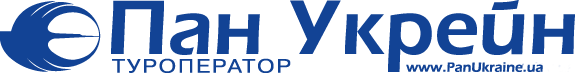 ЛОНДОН – КЛАССИЧЕСКИЙ: 4 ЭКСКУРСИИ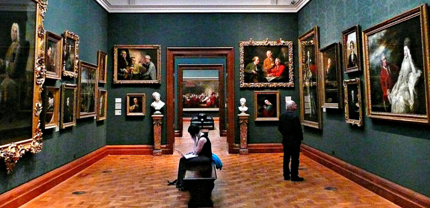 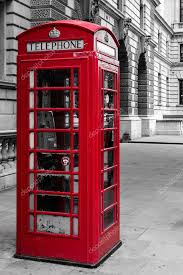 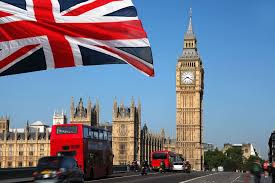 *На выделенные даты Летнего сезона 2020 действует доплата в следующих отелях:Park International Hotel 4* :- заезды 13/06, 04/07, 11/07, 25/07:+30 фунтов/чел в номере Твин, +55 фунтов/чел в номере сингл, + 25 фунтов/чел в номере трипл за программу.Park Сity Grand Plaza Kensington 4* :- заезды 16/05, 27/06, 11/07:+55 фунтов/чел в номере Твин, +105 фунтов/чел в номере сингл, + 40 фунтов/чел в номере трипл за программу.- заезды 13/06, 04/07:+65 фунтов/чел в номере Твин, +125 фунтов/чел в номере сингл, + 45 фунтов/чел в номере трипл за программуRoyal Garden 5*:- заезды с 20/06 по 25/07:- Стоимость доплаты и наличие номеров уточняйте при бронировании.В ПАКЕТ УСЛУГ ВХОДИТ:- размещение в отеле выбранной категории- питание – завтраки- 4 экскурсии с гидом согласно програмнеДОПОЛНИТЕЛЬНО ОПЛАЧИВАЕТСЯ :- перелет- трансферы- медстраховка- оформление визы- другие услугиГРАФИК ЗАЕЗДОВ НА ЛЕТНИЙ СЕЗОН 2020:По вопросам бронирования просим обращатьсяпо тел./факс: +38 (044) 238 08 48e-mail: sales4@panukraine.uaВишнякова Яна1 деньПрибытие в Лондон. Размещение. Свободное время. Наши рекомендации:- Посетить музей Мадам Тюссо: взрослые – 35 фунтов; дети до 15 лет включительно – 30 фунтов. Опция доступна в любой день тура.- Колесо обозрения The London Eye: взрослые – 28 фунтов, дети до 15 лет включительно – 23 фунта. Опция доступна в любой день тура.- Ужин в cредневековом стиле с костюмированным представлением в ресторане Beefeater: взрослые – 50 фунтов, дети до 15 лет включительно – 30 фунтов. Опция доступна вечером, в любой день тура.2 деньЗавтрак. Обзорная экскурсия по Лондону на комфортабельном автобусе с профессиональным гидом – путешествие по разным районам Лондона и осмотр основных достопримечательностей. Вы увидите Тауэр, здание Парламента, Биг Бен, Букингемский дворец, Трафальгарскую площадь и многие другие знаменательные места британской столицы.Неизвестный и таинственный город: пешеходная экскурсия по району Сити, финансовому центру Лондона. Это район банков и мировых корпораций, высоких доходов и больших возможностей. Специалисты со всего мира стремятся попасть в компании, имеющие офисы в лондонском Сити. Однако не стоит забывать, что это также старейший район Лондона, расположенный на месте древних римских поселений. Вы увидите архитектурные памятники Темпл, Гилдхолл и собор Святого Варфоломея, известные всему миру, в том числе, и благодаря мировому бестселлеру Дэна Брауна «Код да Винчи». Экскурсия в Британский музей. Музей истории древних цивилизаций, один из старейших и богатейших музеев мира. На экскурсии вы узнаете о сокровищах шумерского города Ура, которым почти 5000 лет; увидите знаментые мраморные скульптуры из древнегреческого Парфенона, окажетесь во дворце ассирийских царей и откроете для себя другие выдающиеся творения эпохи Древнего Мира.  3 деньЗавтрак. Дополнительная экскурсия в Оксфорд и Стратфорд-на-Эйвоне: 85 фунтов с человека, дети до 15 лет–75 фунтов.4 деньЗавтрак. Дополнительная экскурсия в Вестминстерское аббатство: 40 фунтов с человека, дети до 15 лет – 35 фунтов.Дополнительная экскурсия в Виндзорский замок: 50 фунтов с человека, дети до15 лет – 40 фунтов.5 деньЗавтрак. Дополнительная экскурсия в Солсбери и Стоунхэндж: 85 фунтов с человека, дети до 15 лет – 75 фунтов. Вечерняя речная прогулка по Темзе и ужин на корабле: от 80 фунтов с человека.6 деньЗавтрак. Дополнительная экскурсия в Хемптон Корт: 50 фунтов с человека, дети до 15 лет – 40 фунтов.Дополнительная экскурсия в лондонский Тауэр: 45 фунтов с человека, дети до 15 лет – 40 фунтов.Дополнительная экскурсия «Привидения и пабы»: 30 фунтов с человека.7 деньЗавтрак.Дополнительная экскурсия на катере по Темзе в  Гринвич: 60 фунтов с человека, дети до 15 лет – 50 фунтов.Экскурсия в Национальную картинную галерею. Знаменитая коллекция европейской живописи XIII-XX веков, включая прекрасное собрание произведений искусства эпохи Ренессанса. Дополнительная экскурсия в Ковент Гарден - район театров и масонских тайн: 25 фунтов с человека.8 деньЗавтрак. Свободный день. Выселение из отеля до 11:00. Отъезд.Название ОтеляДаты заездов, которые проходят в указаный период включительно1/2 Twin1-Sng1/3 TrplРеб. до 12летЗавтрак2*LordsВсе даты сезона с 04/04 – по 31/10 вкл.355500325310Cont.3*Royal NationalВсе даты сезона с 04/04 – по 31/10 вкл.395670355325Engl.3*TavistockВсе даты сезона с 04/04 – по 31/10 вкл.470755405N/AEngl.3*PresidentВсе даты сезона с 04/04 – по 31/10 вкл.495755425N/AEngl.3*Imperial Все даты сезона с 04/04 – по 31/10 вкл.545780455N/AEngl.3*BedfordВсе даты сезона с 04/04 – по 31/10 вкл.555780460N/AEngl.4*Park International04/04, 01/08 - 22/08 вкл.560880555N/AEngl.4*Park International11/04, 18/04, 02/05, 09/05, 03/10 - 31/10 вкл.585930560N/AEngl.4*Park International25/04, 23/05, 29/09605970566N/AEngl.4*Park International16/05, 30/05,18/077051170625N/AEngl.4*Park International06/06, 13/06*, 20/06, 27/06, 04/07*7651270660N/AEngl.4*Park International11/07*, 25/07*, 05/09 - 26/096351035580N/AEngl.4*ParkCityGrandPlaza Kensington04/04 - 09/05,16/05-11/07*,18/07 -31/10 вк7651450685N/AEngl.5*Royal Garden04/04 - 25/04 вкл.8351475RequestN/AEngl.5*Royal Garden02/05 - 06/06,  22/08 -31/10 вкл.9151575RequestN/AEngl.5*Royal Garden13/06, 20/06 - 25/07*,  01 – 15/08 вкл.10251705RequestN/AEngl.АпрельМайИюньИюльАвгустСентябрьОктябрь04/0402/0506/0604/07*01/0805/0903/1011/0409/0513/06*11/07*08/0812/0910/1018/0416/05*20/0618/0715/0819/0917/1025/0423/0527/06*25/07*22/0826/0924/1030/0529/0831/10